PONEDJELJAK, 30.11.2020.HRVATSKI JEZIKDOPUNJAVANJE REČENICA – vježbaDanas ćeš provježbati pisanje rečenica.Ne zaboravi pravila koja smo do sada naučili. Početak rečenice i imena pišu se VELIKIM POČETNIM SLOVOM. Svaka rečenica na kraju mora imati točku.U bilježnicu napiši naslov VJEŽBA, prepiši moje rečenice malim tiskanim slovima i dopuni ih ponuđenim riječima.VJEŽBAMOJE IME JE _________________ . IMAM ______________________ . LINA NEMA __________________ . PONUĐENE RIJEČI: LANA, VIOLINU, LAVOVE.JANA IMA ___________ MAJU.UJNA IMA ____________ VUJU.LINA IMA  _______________ . MALA LANA ____________ MAMU.PONUĐENE RIJEČI: PSA, UJNU, IMA, LIMUNMATEMATIKAZBRAJANJE BROJEVA DO 5; PRIBROJNICI I ZBROJPrepiši u bilježnicu plan ploče, riješi zadatke koji se nalaze na planu ploče u svoju bilježicu. 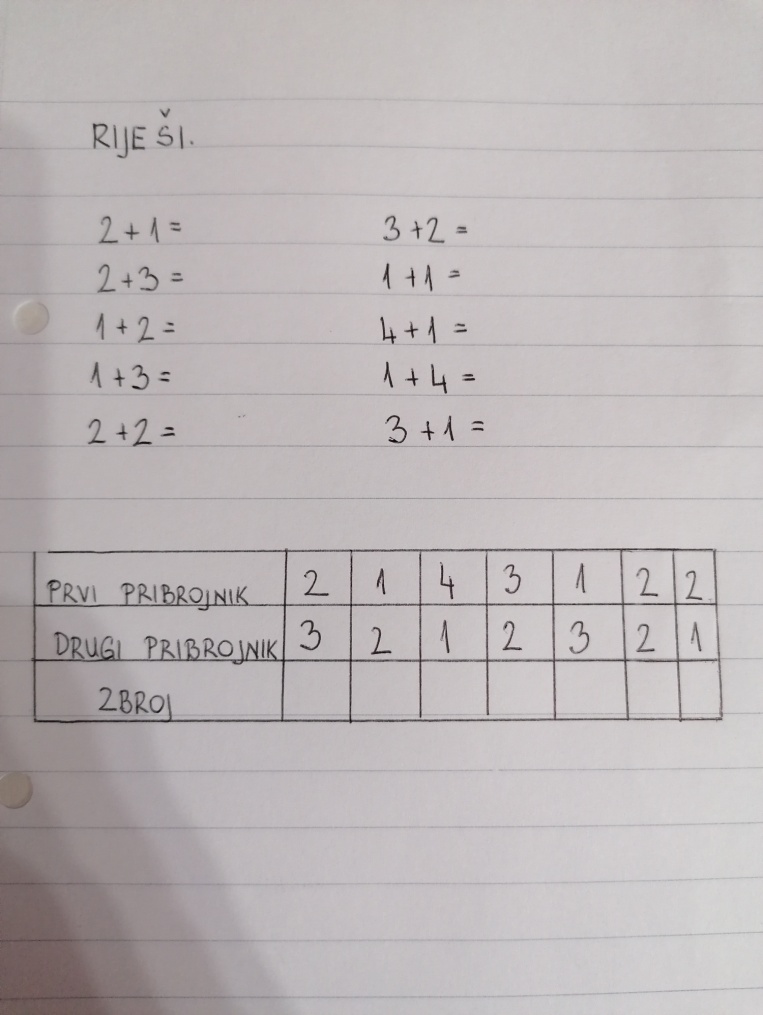 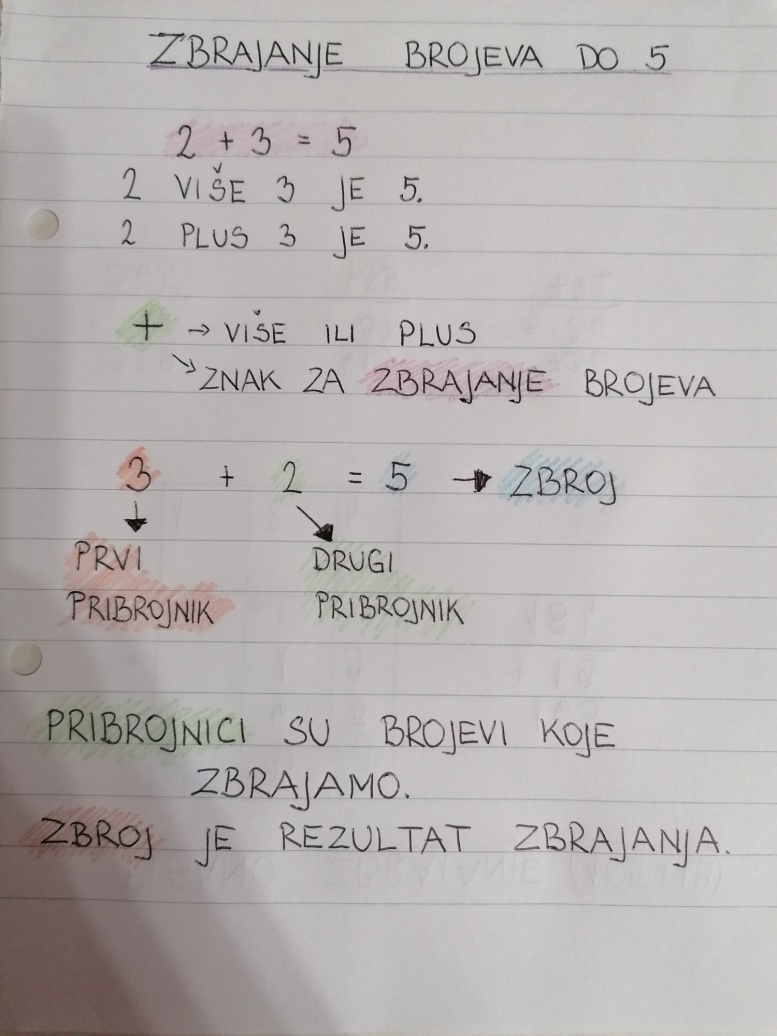 LIKOVNA KULTURAPripremi flomastere i bijeli papir. Prisjeti se koje su osnovne, a koje su izvedene boje. OSNOVNE: crvena, žuta i plavaIZVEDENE: ljubičasta, narančasta i zelenaTvoj je današnji zadatak, koristeći osnovne i izvedene boje, nacrtati jedan božićni vijenac. Prisjeti se kakvog je oblika vijenac. Nacrtaj oblik, a zatim ga ukrasi. SAT RAZREDNE ZAJEDNICEOdaberi jedan božićni crtić i pogledaj ga sa svojom obitelji. TJELESNA I ZDRAVSTVENA KULTURANapravi vježbe razgibavanja na svježem zraku i odigraj igru po želji sa svojom braćom. 